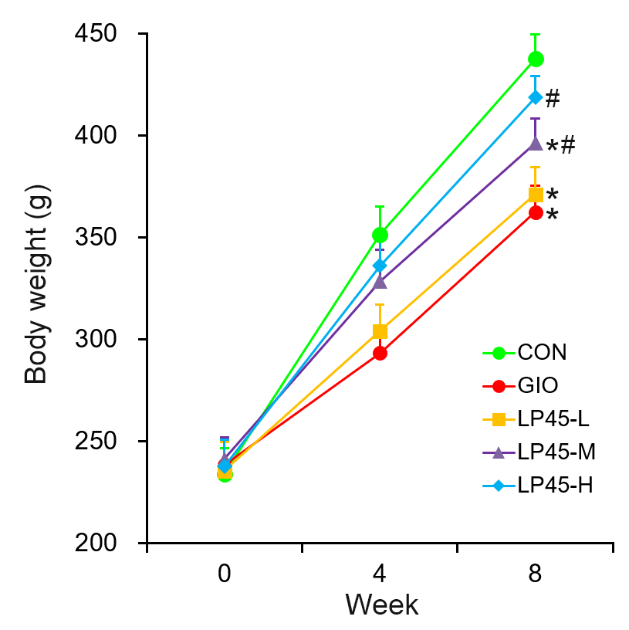 Figure S1. Dose-dependent effect of LP45 on body weight of GIO rats.Body weight was measured on week 0, 4 and 8 in CON, GIO, LP45-L, LP45-M and LP45-H groups of rats (n=8 per group). Data were shown in mean ± SD. * p < 0.05, compared to CON; # p < 0.05, compared to GIO.